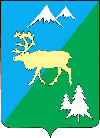 П О С Т А Н О В Л Е Н И Е АДМИНИСТРАЦИИ БЫСТРИНСКОГО МУНИЦИПАЛЬНОГО РАЙОНА684350, Камчатский край, Быстринскийрайон, с. Эссо, ул. Терешковой, 1, тел/факс 21-330http//essobmr.ru   admesso@yandex.ruот    05.12.2017                      № 413В соответствии с Федеральным законом от 21.12.1994 № 68-ФЗ «О защите населения и территорий от чрезвычайных ситуаций природного и техногенного характера», постановлением Правительства Российской Федерации от 30.12.2003 № 794 «О единой государственной системе предупреждения и ликвидации чрезвычайных ситуаций», в целях создания и поддержания в готовности необходимых сил и средств территориального звена Быстринского муниципального района территориальной подсистемы единой государственной системы предупреждения и ликвидации чрезвычайных ситуаций Камчатского края, предназначенных для защиты населения и территорий от чрезвычайных ситуаций, руководствуясь ст. 36.1. Устава Быстринского  муниципального района,ПОСТАНОВЛЯЮУтвердить Порядок подготовки и поддержания в готовности необходимых сил и средств для защиты населения, и территории Быстринского муниципального района от чрезвычайных ситуаций природного и техногенного характера, согласно приложению № 1 к настоящему постановлению.2. Утвердить Перечень организаций, создающих силы и средства, привлекаемые для предупреждения и ликвидации чрезвычайных ситуацийприродного и техногенного характера на территории Быстринского муниципального района, согласно приложению № 2 к настоящему постановлению.3. Рекомендовать главе Анавгайского сельского поселения, руководителям организаций Быстринского муниципального района, независимо от форм собственности:3.1. Принять меры по подготовке и поддержанию в готовности сил и средств, привлекаемых для предупреждения и ликвидации чрезвычайных ситуаций на подведомственных территориях.3.2. Подготовку сил осуществлять в соответствии с постановлением Правительства Российской Федерации от 04.09.2003 № 547 «О подготовке населения в области защиты от чрезвычайных ситуаций природного и техногенного характера». 4. Отделу по мобилизационной работе, ГО и ЧС администрации Быстринского муниципального района:4.1. Ежегодно в установленные сроки проводить уточнение состава сил и средств, привлекаемых для предупреждения и ликвидации чрезвычайных ситуаций на территории Быстринского   муниципального района.4.2. Организовать подготовку сил и средств, привлекаемых для предупреждения и ликвидации чрезвычайных ситуаций, в соответствии с действующим законодательством, муниципальными правовыми актами.5. Настоящее постановление вступает в силу после его официального обнародования и подлежит размещению на официальном сайте органов местного самоуправления Быстринского муниципального района. 6. Контроль за исполнением настоящего постановления возложить на отдел по мобилизационной работе, ГО и ЧС администрации Быстринского муниципального района.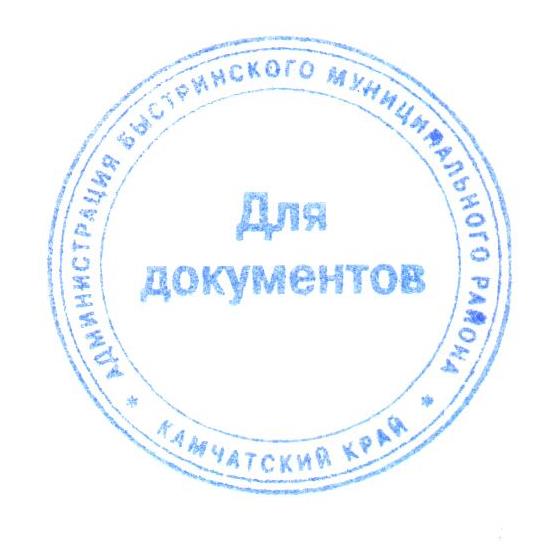 Глава администрации Быстринского муниципального района						               А.В. ГрековПриложение № 1к Постановлению АдминистрацииБыстринского муниципального района05.12.2017 № 413ПОРЯДОКподготовки и поддержания в готовности необходимых сил и средствдля защиты населения и территории Быстринского муниципального районаот чрезвычайных ситуаций природного и техногенного характера1. Общие положения1.1. Настоящий Порядок подготовки и поддержания в готовности необходимых сил и средств, для защиты населения и территории Быстринского  муниципального района от чрезвычайных ситуаций природного и техногенного характера (далее по тексту – Порядок), разработан в соответствии с Федеральными законами от 28.12.2010 № 390-ФЗ «О безопасности», от 21.12.1994 № 68-ФЗ «О защите населения и территорий от чрезвычайных ситуаций природного и техногенного характера», от 21.12.1994 № 69-ФЗ «О пожарной безопасности», от 22.08.1995 № 151-ФЗ «Об аварийно-спасательных службах и статусе спасателей», от 12.02.1998 № 28-ФЗ «О гражданской обороне», Постановлением Правительства РФ от 30.12.2003 № 794 «О единой государственной системе предупреждения и ликвидации чрезвычайных ситуаций» и определяет основы подготовки и поддержании в готовности на межселенной территории Быстринского муниципального района, а также территории сельских поселений, входящих в состав Быстринского муниципального района (далее по тексту – территории Быстринского муниципального района) сил и средств, предназначенных для реагирования на чрезвычайные ситуации и проведения работ по ликвидации их последствий, их финансового и материально-технического обеспечения.1.2. Силы и средства для защиты населения и территории Быстринского муниципального района от чрезвычайных ситуаций природного и техногенного характера (далее по тексту – силы и средства) создаются и содержатся в готовности к применению в организациях, независимо от их организационно-правовых форм и форм собственности, осуществляющих свою деятельность на территории Быстринского муниципального района.1.3. Силы и средства привлекаются в установленном порядке для предупреждения и ликвидации локальных, муниципальных и межмуниципальных чрезвычайных ситуаций на территории Быстринского муниципального района.1.4. В отдельных случаях (по особому распоряжению) силы и средства могут привлекаться для предупреждения и ликвидации региональных, межрегиональных и федеральных чрезвычайных ситуаций.2. Состав и структура сил и средств2.1. Состав группировки сил и средств Быстринского муниципального района определяется Планом действий сил и средств Быстринского звена Камчатской территориальной подсистемы РСЧС по предупреждению и ликвидации чрезвычайных ситуаций природного и техногенного характера, исходя из принципа необходимой достаточности и максимально возможного их использования по обеспечению безопасности населения и территории Быстринского муниципального района от чрезвычайных ситуаций природного и техногенного характера.2.2. К силам и средствам относятся силы и средства организаций независимо от их организационно-правовых форм и форм собственности, предназначенные и привлекаемые для предупреждения и ликвидации чрезвычайных ситуаций, в том числе участвующие в соответствии с возложенными на них обязанностями в наблюдении и контроле за состоянием природной среды, потенциально опасными организациями на территории Быстринского муниципального района.2.3. Силы и средства состоят из:2.3.1. Сил и средств, подчиненных Главе администрации Быстринского муниципального района.2.3.2. Сил и средств, подчиненных руководителям организаций независимо от их организационно-правовых форм и форм собственности, осуществляющих свою деятельность на территории Быстринского муниципального района.2.3.3. Сил и средств, привлекаемых по планам взаимодействия.2.4. В состав сил и средств входят силы и средства постоянной готовности, предназначенные для оперативного реагирования на чрезвычайные ситуации и проведения работ по их ликвидации.2.5. Состав сил и средств определяется локальными актами (приказами, распоряжениями) руководителей организаций, на базе которых они созданы.3. Подготовка сил и средств3.1. Уровень подготовки сил и средств должен обеспечить предупреждение, локализацию и ликвидацию чрезвычайных ситуаций, характерных для территории Быстринского муниципального района с учетом особенности территории.3.2. Руководители организаций обеспечивают подготовку и поддержание необходимых сил и средств в готовности к применению, локализации и ликвидации возможных чрезвычайных ситуаций, подготовку работников организаций способам защиты и действиям в чрезвычайных ситуациях в составе аварийно-спасательных формирований.Решением руководителей организаций независимо от их организационно-правовых форм и форм собственности могут создаваться как штатные, так и нештатные аварийные формирования, предназначенные для проведения аварийных и других неотложных работ.3.3. Подготовка руководителей и личного состава аварийно-спасательных формирований осуществляется в соответствии с Постановлением Правительства Российской Федерации от 04.09.2003 № 547 «О подготовке населения в области защиты от чрезвычайных ситуаций природного и техногенного характера».3.4. Готовность аварийно-спасательных служб и аварийно-спасательных формирований к реагированию на чрезвычайные ситуации и проведению работ по их ликвидации проверяется в ходе аттестации, а также в ходе проверок.3.5. Подготовка и поддержание в готовности сил и средств ликвидации чрезвычайных ситуаций осуществляются за счет организации, их создающей.4. Готовность сил и средств4.1. Для оперативного реагирования на чрезвычайные ситуации природного и техногенного характера на объектовом уровне состав сил и средств постоянной готовности организации утверждается локальными актами (приказами, распоряжениями) руководителя организации их создающей.4.2. Для оперативного реагирования на чрезвычайные ситуации природного и техногенного характера на местном уровне состав сил и средств постоянной готовности утверждается правовым актом Администрации Быстринского муниципального района.4.3. Для нештатных аварийно-спасательных формирований и аварийных формирований сроки приведения в готовность не должны превышать 24 часа с момента возникновения чрезвычайной ситуации.5. Ответственность должностных лиц5.1. Ответственность за подготовку и содержание в готовности необходимых сил и средств, укомплектованность их личным составом, специальным имуществом и техникой несут руководители организаций независимо от их организационно-правовых форм и форм собственности, на базе которых они создаются, в соответствии с законодательством Российской Федерации.5.2. Отдел по мобилизационной работе, ГО и ЧС администрации Быстринского муниципального района осуществляет учет данных о силах и средствах.5.3. Комиссия по чрезвычайным ситуациям и обеспечению пожарной безопасности Быстринского муниципального района координирует деятельность сил и средств на территории Быстринского муниципального района при предупреждении и ликвидации чрезвычайных ситуаций.Приложение № 2к Постановлению АдминистрацииБыстринского муниципального района05.12.2017 №413 ПЕРЕЧЕНЬорганизаций, создающих силы и средства, привлекаемые для предупреждения и ликвидации чрезвычайных ситуаций природного и техногенного характера на территории Быстринского муниципального районаО подготовке и поддержании в готовности необходимых сил и средств для защиты населения, и территорий Быстринского муниципального района от чрезвычайных ситуаций природного и техногенного характераО подготовке и поддержании в готовности необходимых сил и средств для защиты населения, и территорий Быстринского муниципального района от чрезвычайных ситуаций природного и техногенного характера№п/пНаименование организацииАдрес организацииБыстринский пожарно-спасательный гарнизон684350 с. Эссо, ул. Нагорная 28, ОП № 13 Мильковского  МО МВД России684350 с. Эссо, ул. Терешкова 10, т. 8Филиал ФБУЗ «Центр гигиены и эпидемиологии в Камчатском крае в Мильковском и Быстринском районе»684350 с. Эссо, ул. Советская 10,ГБУЗ КК («Быстринская районная больница»)684350, с. Эссо, ул. Нагорная 3  8МУП «Бытсервис»684350 с. Эссо, ул. Набережная 1, т. ООО «Венец»684350 с. Эссо, ул. Набережная 1, т. МУП «Быстринского сельскохозяйственное предприятие»684350 с. Эссо, ул. Набережная 1, КГАУ «Охрана Камчатских лесов»684350 с. Эссо, ул. Зелёная 5, т. КГБУ «Быстринская районная станция по борьбе с болезнями животных»684350 с. Эссо, ул. Речная 1, т. ООО АК «ВИТЯЗЬ-АЭРО»п. Николаевка,м-н Энтузиастов, 1ЗАО НПК «Геотехнология»Петропавловск -Камчатский, Вулканная 48, ООО «Южные электрические сети Камчатки» (Быстринский сетевой участок, мГЭС-4)684350, с. Эссо, ул. Нагорная 46, т. ОА «Тепло земли» (Быстринский промысловый участок)684350 с. Эссо, ул. 50 лет Октября 5, т. Линейный технический цех № 4 Межрайонного центра технической эксплуатации коммуникаций, Камчатский филиал ОАО «Ростелеком»684350 с. Эссо, ул. Советская 3, т. ПО «Быстринское»684350 с. Эссо, ул.50 лет Октября 9а, ГУП КК «ДРСУ Тигильская»684350 с. Эссо, ул. Нагорная 25, 